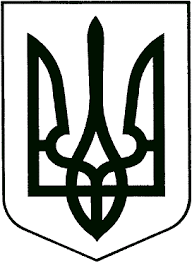 ВИКОНАВЧИЙ КОМІТЕТЗВЯГЕЛЬСЬКОЇ МІСЬКОЇ РАДИРІШЕННЯ27.06.2023   			                                                            №792Про роботу адміністративноїкомісії при виконавчомукомітеті Звягельської міської ради  за 2022 рік та 1 півріччя 2023 року Керуючись підпунктом 4 пункту «б» частини 1 статті 38 Закону України «Про місцеве самоврядування в Україні», відповідно до статей 213-219 Кодексу України про адміністративні правопорушення, заслухавши звіт про роботу адміністративної комісії при виконавчому комітеті Звягельської міської ради за 2022 рік та 1 півріччя 2023 року, виконавчий комітет міської радиВИРІШИВ:1. Звіт про роботу адміністративної комісії при виконавчому комітеті Звягельської міської ради   за 2022 рік та 1 півріччя 2023 року взяти до уваги (додається).2. Посадовим особам, яким надано повноваження складати протоколи про адміністративні правопорушення, з метою підвищення відповідальності фізичних та юридичних осіб за правопорушення в сфері благоустрою,  активізувати роботу по виявленню та запобіганню адміністративним правопорушенням.3. Адміністративній комісії продовжувати здійснювати суворе дотримання вимог законодавства щодо своєчасного розгляду справ про адміністративні правопорушення та винесення постанов, а також забезпечення виконання даних постанов.4. Контроль за виконанням цього рішення покласти на керуючого справами виконавчого комітету міської ради Долю О.П.Міський голова                                                                        Микола БОРОВЕЦЬЗвіт про роботу адміністративної комісії при виконавчому комітеті Звягельської міської ради   за 2022 рік та 1 півріччя 2023 рокуАдміністративна комісія, як колегіальний орган, який утворюється при виконавчому комітеті міської ради розглядає справи про адміністративні правопорушення, зазначені в ч. 1 ст. 218 Кодексу України про адміністративні правопорушення.Засідання адміністративної комісії відбуваються другого та четвертого вівторка місяця о 15:00  в конференц-залі Будинку Рад. Рішення комісії виносяться спільним обговоренням з усіма членами адміністративної комісії і завжди є обґрунтованими.Засідання комісії є правочинним при наявності не менш як половини загального складу комісії.Протягом 2022 року були проведено 13 засідань адміністративної комісії, на яких розглянуто 163 справи про адміністративні правопорушення.На проведених засіданнях адміністративної комісії було закрито 79 справ по малозначності, 8 за строками та надано 76 штрафів порушникам на суму 84 674 грн.Проводячи аналіз складених протоколів по статтях можна відмітити, що найбільш поширеного застосування набула ст. 152 КУпАП, яка передбачає відповідальність за Порушення державних стандартів, норм і правил у сфері благоустрою населених пунктів, правил благоустрою територій населених пунктів, а саме:• незаконної стоянки;• незаконного заняття території благоустрою міста та розміщення незаконних споруд;•   засмічення території;•  неналежного утримання фасаду будинку;•  незаконної торгівлі;• вилив нечистот на поверхню землі;• спалювання відходів рослинного походження.Також у зв’язку із дією воєнного стану та ведення комендантської години значна частина протоколів була за ст.156 ч.2 , а саме продаж алкоголю в неустановлений час та військовослужбовцям у формі і продаж алкоголю неповнолітнім. Усього за продажу  алкоголю з порушеннями ст.156 ч. 2 було складено 22 адмінпротоколи, з них 3 скасовано рішенням суду у зв’язку з тим, що під час складання протоколів відсутні чеки, 5 з них сплачено, а 14 закрито за ст.247 п.1 КУпАП, а саме відсутність будь якої доказової бази та свідків.Одну справу за вчинення захаращення власної земельної ділянки, що регламентується статтею 152 КУпАП скасовано рішенням виконавчого комітету міської ради та 3 справи за продаж алкоголю за ст.156 ч.2 закрито за рішенням суду.У 2022 році до бюджету міської ТГ надійшло адміністративних штрафів в сумі 65 015,01 грн, в тому числі за 2022 рік - 39 398,0 грн та 25 617,01 грн за попередні роки.Порівняно з аналогічним періодом минулого року надходження адміністративних штрафів зменшились на 11 604,37 грн або на 15,1% (2021 рік - 76 619,38 грн).У 2021 році до бюджету міської ТГ надійшло адміністративних штрафів за:- 2021 рік - 52 592,0 грн;- 2020 рік - 22 611,45 грн;- 2019 рік - 1 415,93 грнПротягом 2021 року проведено та оформлено протоколами про адміністративне правопорушення 11 засідань адміністративної комісії, на яких розглянуто 172 справи. Надано штрафів 101 порушнику на суму 57182,0 грн.У 2022 році було направлено до Звягельського відділу державної виконавчої служби Житомирської області центрального міжрегіонального управління Міністерства юстиції на виконання 2 протоколи на загальну суму 1 020,0 грн, станом на 01.06.2023 року дана сума несплачена до бюджету міської територіальної громади у зв’язку із смертю відповідача.Також у 2023 році рішенням виконавчого комітету від 29.03.2023 №698 «Про уповноваження посадових осіб  складати протоколи про адміністративні правопорушення» з метою підвищення відповідальності фізичних та юридичних осіб за правопорушення в сфері благоустрою,  боротьби зі стихійними звалищами,  забезпечення ефективної роботи з профілактики правопорушень у цій галузі, забезпечення належного виконання функцій органів місцевого самоврядування у сфері притягнення до адміністративної відповідальності уповноважено посадових осіб   складати протоколи про адміністративні правопорушення:1.1. Інспекторів інспекції благоустрою міста за статтями 150, 152, 154, 159, 160 Кодексу України про адміністративні правопорушення.1.2. Заступника директора, інспекторів по роботі зі споживачами комунального підприємства Звягельської міської ради «Звягельсервіс» за статтею   152 Кодексу України про адміністративні правопорушення.1.3. Старостів  Пилиповицького, Наталівського, Майстрівського, Дідовицького, Великомолодьківського  старостинських округів за статтею   152 Кодексу України про адміністративні правопорушення.1.4. Голів правлінь об’єднань співвласників багатоквартирних будинків за статтею  150 Кодексу України про адміністративні правопорушення.1.5. Посадових осіб відділу  економічного планування та підприємницької діяльності міської ради за статтями 159, 160 Кодексу України про адміністративні правопорушення.Також рішенням сесії від 27.04.2023 №851 «Про затвердження Положення про адміністративну комісію при виконавчому комітеті Звягельської міської ради та її персонального складу»,  затверджено нове положення про адміністративну комісію та її персональний склад в який входять представники виконавчих органів міської ради, депутати та громадськість.У 2023 році розглянуто 73 справи про адміністративні правопорушення на 10 засіданнях адміністративної комісії, на накладено адмінстягнень на загальну суму 56 760 грн., з них 33 справи закрито за ст. 22 КпАП та ст.38 КпАП, 2 справи скасовано рішенням виконавчого комітету на суму 1700 грн., 2 справи скасовано рішенням суду на суму 13 600 грн.  та 2 справи знаходяться на розгляді в суді на загальну суму 2 040 грн., та 4 справи направлено до примусового стягнення до Звягельського відділу державної виконавчої служби у Звягельському районі Житомирської області Центрального міжрегіонального управління Міністерства юстиції (м. Київ) на суму 4 420 грн, яка стягується у подвійному розмірі. Наразі за 1 півріччя до бюджету територіальної громади сплачено адміністративних стягнень на суму 50 555 грн., що значно вище ніж за попередні роки.У 2023 році значна частина протоколів була за ст.156 ч.2 , а саме продаж алкоголю в неустановлений час та військовослужбовцям у формі і продаж алкоголю неповнолітнім, надання сексуальних послуг за грошову винагороду. Інша частина протоколів за ст. 152 КУпАП, найпоширеніше це порушення зобов’язання щодо укладення договору на вивіз сміття, самовільне зайняття території, торгівля з рук в неустановленому місці, не забезпечення інженерно-технічних заходів, щодо попадання атмосферних опадів на суміжну земельну ділянку, витік нечистот, самовільне зрізання дерев, розміщення будівельних матеріалів за межами власної земельної ділянки  та захаращення території. Результати розгляду адміністративних справ узагальнювались та з ініціативи голови адміністративної комісії вносились пропозиції та зауваження з питання якості підготовки адміністративних протоколів у відповідні органи, які наділені повноваженнями складати адміністративні протоколи. З метою повного, всебічного та об’єктивного розгляду справ та прийняття рішень на засідання адміністративної комісії систематично запрошуються представники служб, які направляють адміністративні справи.Члени адміністративної комісії надавали практичну допомогу в роз’ясненні громадянам вимог адміністративного законодавства, вносили відповідні пропозиції.Робота адміністративної комісії спрямована на запобігання адміністративним правопорушенням, виявлення й усунення причин та умов, які сприяють їх вчиненню, на виховання громадян у дусі високої свідомості і дисципліни, суворого додержання законів України.Голова адміністративної комісії при виконавчому комітеті міської ради                                               Олександр ДОЛЯ